	   Sunday, September 15, 2013	   Monday, September 16, 2013	   Tuesday, September 17, 2013	   Wednesday, September 18, 2013	   Thursday, September 19, 2013	   Friday, September 20, 2013	   Saturday, September 21, 20136:00AMHome Shopping  Shopping program.6:30AMHome Shopping  Shopping program.7:00AMHome Shopping  Shopping program.7:30AMNaked City: Nickel Ride (R)  Muldoon and Halloran take a ride on the Staten Island Ferry in hopes of persuading Muldoon's old friend, ferry boat captain Adam Flint, to retire. Meanwhile, a gang holds up an armoured car transporting bank deposits. Starring HARRY BELLAVER, JOHN MCINTIRE, JAMES FRANCISCUS, SUZANNE STORRS and JOHNNY SEVEN.PG8:00AMProgram TBA8:30AMHome Shopping  Shopping program.9:00AMHome Shopping  Shopping program.9:30AM7TWO Sunday Movie: Nadine (R) (1987)  A husband and wife are on the run from a group of killers and the police, and they want one thing: a divorce! Starring JEFF BRIDGES, KIM BASINGER, RIP TORN, GWEN VERDON and GLENNE HEADLY.PG  (V,L)11:15AMSweet Baby James (R)    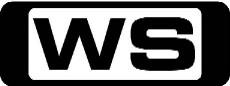 James returns to his old catering college in Yorkshire and themes his puddings around the classic desserts he learned to make there.PG11:45AMThe Edible Garden: Juicy Fruits (R)    Fruit can be costly to buy, but as Alys demonstrates, is simple to grow. As well as enjoying them whole, she shows how to preserve their flavour in jams, fruit leathers and sweet dried apple rings.G12:15PMGary Rhodes' Local Food Heroes: London (R)    Chef Gary Rhodes continues his quest to find high-quality local produce and heads to London where he meets eco- friendly chef Arthur Potts Dawson.G1:15PMChefs: Put Your Money Where Your Mouth Is: Elvetham (R)    Putting their reputations and their own money on the line, two celebrity chefs go head-to-head buying food, preparing dishes and selling them to diners at some of the country's most diverse restaurants.G2:15PMHome and Away Catch-Up (R) (HAW6-971 - HAW6-975) 'CC'    Miss Home and Away this week? Catch up on 7TWO!PG  (V,A)4:30PMMonarch of the Glen 'CC'    Archie’s troublesome sister, Lizzie, turns up with her New Age boyfriend, Gerald, intent on converting Glenbogle into a healing centre. Starring ALISTAIR MACKENZIE, RICHARD BRIERS, HAMISH CLARK, SUSAN HAMPSHIRE and ALEXANDER MORTON.PG5:30PMMonarch of the Glen 'CC'    As the new Laird of Glenbogle, Archie must take part in a traditional boat race across the loch against a neighbouring landowner, Laird Kilwillie. Starring ALISTAIR MACKENZIE, RICHARD BRIERS, HAMISH CLARK, SUSAN HAMPSHIRE and ALEXANDER MORTON.PG6:30PMCommand Center: Grand Central Terminal, New York City    **NEW EPISODE**Grand Central Terminal moves 130,000 passengers a day through 110 stations spread across New York. Explore one of the busiest train stations in the world at 8:40am - rush hour at its peak.PG7:30PMHighway Cops (R) 'CC'    A Dannevirke man admits to purchasing his car with cannabis, and a driver with his livelihood as well as his license on the line.PG8:00PMMotorway Patrol (R) 'CC'    Two drunk drivers end up with very expensive evenings, five triumphant young men and a dodgy looking load belonging to some Guy Fawkes enthusiasts.PG8:30PMEscape To The Country: Argyll & Bute     **NEW EPISODE**Aled Jones is in Argyll and Bute, helping a Scottish couple who are looking to set up an artists' retreat.G9:30PMEscape To The Country: Kirks / Lincolnshire (R)    Tim Vincent is in Lincolnshire today helping a couple from Staffordshire find the perfect place in the country to set up home and a camping business.G10:30PMHomes Under The Hammer     **NEW EPISODE**Martin and Lucy visit a property in London, a bungalow in Hampshire and a cottage in Norfolk.G11:30PMThe Davis Cup: Day 3: Poland vs Australia     **LIVE**Australia travels to Poland desperate to return to the World Group of Davis Cup for the first time since 2007. Hosted by Basil Zempilas with expert commentary from John Fitzgerald.2:30AMNeighbours at War: Lavalava Whips (R)  A kids' craze for noisy whips is causing ructions between two mums in an Auckland community. Can a celebrity agony aunt mediate this seemingly hopeless case?M3:00AMSweet Baby James (R)    James returns to his old catering college in Yorkshire and themes his puddings around the classic desserts he learned to make there.PG3:30AMThe Edible Garden: Juicy Fruits (R)    Fruit can be costly to buy, but as Alys demonstrates, is simple to grow. As well as enjoying them whole, she shows how to preserve their flavour in jams, fruit leathers and sweet dried apple rings.G4:00AMChefs: Put Your Money Where Your Mouth Is: Elvetham (R)    Putting their reputations and their own money on the line, two celebrity chefs go head-to-head buying food, preparing dishes and selling them to diners at some of the country's most diverse restaurants.G5:00AMGary Rhodes' Local Food Heroes: London (R)    Chef Gary Rhodes continues his quest to find high-quality local produce and heads to London where he meets eco- friendly chef Arthur Potts Dawson.G6:00AMHome Shopping  Shopping program.6:30AMHome Shopping  Home Shopping7:00AMGhosts Of Time: Titanic Panic (R) 'CC'    Four teenagers and an eccentric old ghost go on a series of time-travelling adventures in a shape-shifting house.C7:30AMMatch It 'CC'    Jack Yabsley hosts this fast-paced show where teams use cool touch-screen technology to match words and pictures to answer quiz questions, and play for the chance to become MATCH IT champions!C8:00AMToybox: Tom Goes Camping 'CC'    Tom wants to go camping but when he goes to head off out the door, it's shut! So his friends bring the great outdoors indoors so he can have his very own camping experience.P8:30AMDesigning Women: High Rollers (R)  Suzanne puts her remaining few dollars at risk when she visits an Atlantic City casino in an attempt to recoup her fortune. Starring DIXIE CARTER, DELTA BURKE, ANNIE POTTS, JEAN SMART and MESHACH TAYLOR.PG9:00AMHome And Away - The Early Years (R) 'CC'  Michael does not approve of Fin's new boyfriend.  Blake grants Meg three wishes. Starring DENNIS COARD, RICHARD NORTON, CATHY GODBOLD and MURRAY BARTLETT.G9:30AMSons And Daughters (R) 'CC'  Craig makes the most important decision of his life.  Caroline and Doug's marriage problems reach crisis point. Starring PAT MCDONALD, IAN RAWLINGS, LEILA HAYES, BRIAN BLAIN and DANNY ROBERTS.G10:00AMCoronation Street    The story of everyday life in a small, tightly knit community in England.PG10:30AMThe Zoo (R) 'CC'   At Western Plains Zoo, Jasiri the lion must visit the dentist. Then, in Perth, the keepers prepare to release numbats into the wild.G 11:00AMDown To Earth: A Time To Leave (R)    Faith and Brian have decided to put a stop to children's holidays and concentrate on their organic vegetables which are in huge demand. Starring PAULINE QUIRKE, WARREN CLARKE, TOBY ROSS BRYANT, ELLIE BEAVEN and ALEXANDRA STONE.PG12:00PMTwo Thousand Acres Of Sky (R) 'CC'    Abby finds a chest belonging to Annie, the previous owner of the B&B. Starring MICHELLE COLLINS, PAUL KAYE, MICHAEL CARTER, MONICA GIBB and SEAN SCANLON.PG1:00PMDangerfield (R) 'CC'  Dangerfield's son Marty is caught up in a shotgun incident while badger- watching with friends, and a local farmer is accidentally shot dead. In panic, Marty and friends decide to keep quiet. Starring NIGEL LE VAILLANT, AMANDA REDMAN, SEAN MAGUIRE, LISA FAULKNER and GEORGE IRVING.M2:00PM7TWO Mid Arvo Movie: Ten Seconds To Hell (R)  In Berlin after the war, a group of bomb disposal experts pay into a kitty, with the agreement that the last surviving member of the team will collect the lot. Starring JACK PALANCE, JEFF CHANDLER, MARTINE CAROL, ROBERT CORNTHWAITE and VIRGINIA BAKER.PG  (A)4:00PMGrowing Pains: Carol's Promotion (R)  Promoted at work, Carol decides against college. Starring ALAN THICKE, JOANNA KERNS, KIRK CAMERON, JEREMY MILLER and TRACEY GOLD.PG4:30PMWho's The Boss?: Four Alarm Tony (R) 'CC'  Tony's dream of becoming a fireman comes true when he volunteers for the Fire Department, but his enthusiasm lands him in hot water. Starring TONY DANZA, JUDITH LIGHT, KATHERINE HELMOND, ALYSSA MILANO and DANNY PINTAURO.PG5:00PMHomes Under The Hammer (R)    Martin and Lucy visit a property in Derbyshire, a former cigar warehouse in London and an unusual flat in Manchester.G6:00PMBargain Hunt: London 30 (R)    The teams roll up at London's Portobello Market with a huge 600 pound budget. Facing colossal crowds and guided by experts Mark Stacey and Charles Hanson, they're determined to spend, spend, spend!G7:00PMSeven News at 7 'CC'    Melissa Doyle presents the latest news and weather from around Australia and overseas.7:30PMMighty Ships: USNS Grasp 'CC'     **NEW EPISODE** Jump aboard the USNS Grasp - the 'Swiss Army Knife' of the US Navy. From the recovery of downed aircraft to clearing debris to reopen a harbour after a natural disaster... USNS Grasp has done it all.PG8:30PMBlue Murder: Private Sins - Part 2 (R) 'CC'    Following Shap's confession that he was protecting a murder suspect, the investigation goes up a gear in pursuit of the real killer. Starring CAROLINE QUENTIN, IAN KELSEY, PAUL LOUGHRAN, NICHOLAS MURCHIE and BELINDA EVERETT.M  (V)9:40PMWaking The Dead: Missing Persons 'CC'    Boyd and Sarah become an item, but find their commitment to work make it difficult. Then, the team are under pressure to find a trained terrorist killer who is holding children captive. Starring TREVOR EVE, SUE JOHNSTON, WIL JOHNSON, FELICITE DU JEU and TARA FITZGERALD.AV  (V)11:50PMThe Shield: Baptism By Fire (R) 'CC'    Vic hatches a dangerous plan to lure Guardo back to LA to answer for Lem's murder. Starring MICHAEL CHIKLIS, CATHERINE DENT, WALTON GOGGINS, MICHAEL JACE and KENNETH JOHNSON.M12:50AMBargain Hunt: London 30 (R)    The teams roll up at London's Portobello Market with a huge 600 pound budget. Facing colossal crowds and guided by experts Mark Stacey and Charles Hanson, they're determined to spend, spend, spend!G1:40AMDown To Earth: A Time To Leave (R)    Faith and Brian have decided to put a stop to children's holidays and concentrate on their organic vegetables which are in huge demand. Starring PAULINE QUIRKE, WARREN CLARKE, TOBY ROSS BRYANT, ELLIE BEAVEN and ALEXANDRA STONE.PG2:40AMTwo Thousand Acres Of Sky (R) 'CC'    Abby finds a chest belonging to Annie, the previous owner of the B&B. Starring MICHELLE COLLINS, PAUL KAYE, MICHAEL CARTER, MONICA GIBB and SEAN SCANLON.PG3:30AMDesigning Women: High Rollers (R)  Suzanne puts her remaining few dollars at risk when she visits an Atlantic City casino in an attempt to recoup her fortune. Starring DIXIE CARTER, DELTA BURKE, ANNIE POTTS, JEAN SMART and MESHACH TAYLOR.PG4:00AMHomes Under The Hammer (R)    Martin and Lucy visit a property in Derbyshire, a former cigar warehouse in London and an unusual flat in Manchester.G5:00AMCoronation Street    (R)The story of everyday life in a small, tightly knit community in England.PG5:30AMHarry's Practice (R) 'CC'  Join Dr Harry Cooper and Dr Katrina Warren for everything you need to know about animals.G6:00AMHome Shopping  Shopping program.6:30AMHome Shopping  Home Shopping7:00AMGhosts Of Time: See You Later, Gladiator (R) 'CC'    Four teenagers and an eccentric old ghost go on a series of time-travelling adventures in a shape-shifting house.C7:30AMMatch It 'CC'    Jack Yabsley hosts this fast-paced show where teams use cool touch-screen technology to match words and pictures to answer quiz questions, and play for the chance to become MATCH IT champions!C8:00AMToybox: Look At Me 'CC'    Tina has made up a cheer leading routine and is desperate for everyone to see it.P8:30AMDesigning Women: The Incredibly Elite Bona Fide Blue-Blood Beaumont Driving (R)  Suzanne is thrilled when she and Julia are asked to join the exclusive Beaumont Driving club. Starring DIXIE CARTER, DELTA BURKE, ANNIE POTTS, JEAN SMART and MESHACH TAYLOR.PG9:00AMHome And Away - The Early Years (R) 'CC'  A night of romance is ruined for Greg and Bobby. Randy has some bad news for Fin. Starring RICHARD NORTON, NICOLLE DICKSON, ROSS NEWTON, ALISTAIR MACDOUGALL and MURRAY BARTLETT.G9:30AMSons And Daughters (R) 'CC'  Andy's plans to romance Sarah meet with some unexpected competition.G10:00AMCoronation Street    The story of everyday life in a small, tightly knit community in England.PG10:30AMThe Zoo (R) 'CC'   Keepers prepare to deliver a giraffe's baby. Then, an Andean condor escapes during an early morning training session.G 11:00AMDown To Earth: Rites & Wrongs (R)    The day of Addy's funeral approaches and the Addis family prepare to head off to London for a few days. Starring PAULINE QUIRKE, WARREN CLARKE, TOBY ROSS BRYANT, ELLIE BEAVEN and ALEXANDRA STONE.PG12:00PMTwo Thousand Acres Of Sky (R) 'CC'    Kenny suspects the B&B is haunted.PG1:00PMDangerfield (R) 'CC'  A factory goes up in a blaze and a local businessman is pulled in by DI Jackson on suspicion of arson. Paul's love life hangs in the balance when Kate tells him that she may move to Bristol. Starring NIGEL LE VAILLANT, AMANDA REDMAN, SEAN MAGUIRE, LISA FAULKNER and GEORGE IRVING.M2:00PM7TWO Mid Arvo Movie: The 7th Dawn (R) (1964)  An American owner of a huge plantation in Malaya, goes into the jungle to meet the leader of a Communist group raiding the plantations, a former buddy, when they were both guerrilla fighters. Starring WILLIAM HOLDEN, CAPUCINE and SUSANNAH YORK.PG  (V)5:00PMHomes Under The Hammer (R)    Martin and Lucy visit a Victorian villa in Derby, a plot of land in Kent and a house in Nottinghamshire.G6:00PMBargain Hunt: Peterborough 26 (R)    In Peterborough, a middle-aged Goth sends David Barby on a very scary Bargain Hunt. Meanwhile, Thomas Plant, is staking his reputation on a bargain that could lead to a cracking victory or a crushing defeat.G7:00PMSeven News at 7 'CC'    Melissa Doyle presents the latest news and weather from around Australia and overseas.7:30PMSpecial: Great Train Robbery (R)    Discover the truth behind the 1963 Great Train Robbery and learn how the criminals got away with most of the 2.6 million pounds. PG  (A)8:30PMAir Crash Investigations: Fatal Flaw (R) 'CC'    Join investigators for an in-depth look at how disasters in the sky can be caused by the tiniest fault in the aircraft.PG9:30PMAir Crash Investigations: The Killing Machine (R) 'CC'    In December 1994, Algerian hijackers take over Air France Flight 8969 at Algiers Airport. Investigate the daring mission Special Forces launched to kill the terrorists mid air and free passengers.          M10:40PMI Shouldn't Be Alive: Shattered On Impact (R) 'CC'    Four men are flying over a vast Zambian territory when their plane loses control and crashes into a remote escarpment, leaving three men severely injured. How long will they survive in such a hostile environment?M11:45PMThe Shield: On The Jones (R) 'CC'    With his case slipping away, Kavanaugh looks to plant evidence that will pin Lem's murder on Vic. Starring MICHAEL CHIKLIS, CATHERINE DENT, WALTON GOGGINS, MICHAEL JACE and KENNETH JOHNSON.AV  (V,S)12:40AMBargain Hunt: Peterborough 26 (R)    In Peterborough, a middle-aged Goth sends David Barby on a very scary Bargain Hunt. Meanwhile, Thomas Plant, is staking his reputation on a bargain that could lead to a cracking victory or a crushing defeat.G1:30AMDown To Earth: Rites & Wrongs (R)    The day of Addy's funeral approaches and the Addis family prepare to head off to London for a few days. Starring PAULINE QUIRKE, WARREN CLARKE, TOBY ROSS BRYANT, ELLIE BEAVEN and ALEXANDRA STONE.PG2:30AMTwo Thousand Acres Of Sky (R) 'CC'    Kenny suspects the B&B is haunted.PG3:30AMDesigning Women: The Incredibly Elite Bona Fide Blue-Blood Beaumont Driving (R)  Suzanne is thrilled when she and Julia are asked to join the exclusive Beaumont Driving club. Starring DIXIE CARTER, DELTA BURKE, ANNIE POTTS, JEAN SMART and MESHACH TAYLOR.PG4:00AMHomes Under The Hammer (R)    Martin and Lucy visit a Victorian villa in Derby, a plot of land in Kent and a house in Nottinghamshire.G5:00AMCoronation Street    (R)The story of everyday life in a small, tightly knit community in England.PG5:30AMHarry's Practice (R) 'CC'  Join Dr Harry Cooper and Dr Katrina Warren for everything you need to know about animals.G6:00AMHome Shopping  Shopping program.6:30AMHome Shopping  Home Shopping7:00AMGhosts Of Time: Montezuma's Revenge (R) 'CC'    Four teenagers and an eccentric old ghost go on a series of time-travelling adventures in a shape-shifting house.C7:30AMMatch It 'CC'    Jack Yabsley hosts this fast-paced show where teams use cool touch-screen technology to match words and pictures to answer quiz questions, and play for the chance to become MATCH IT champions!C8:00AMToybox: Lights Camera Action 'CC'    The toys find a vidoe camera and decide to make their very own movie.P8:30AMDesigning Women: How Great Thou Art (R)  Charlene faces an ethical crisis and resigns from her church. Starring DIXIE CARTER, DELTA BURKE, ANNIE POTTS, JEAN SMART and MESHACH TAYLOR.PG9:00AMHome And Away - The Early Years (R) 'CC'  Is there trouble ahead for Lou  and Nick?  Sophie's baby is in danger. Starring RICHARD NORTON, BRUCE ROBERTS and ALISTAIR MACDOUGALL.G9:30AMSons And Daughters (R) 'CC'  Alison's attempt to seduce Todd has a surprising result. Starring PAT MCDONALD, IAN RAWLINGS, LEILA HAYES, BRIAN BLAIN and DANNY ROBERTS.G10:00AMCoronation Street    The story of everyday life in a small, tightly knit community in England.PG10:30AMThe Zoo (R) 'CC'   A tragic accident has led to Australia's last performing circus elephant being given to Western Plains Zoo.G 11:00AMDown To Earth: The Final Straw (R)    The family discover that their good friend, Bill Thompson is being forced to sell his farm because of all the problems which have beset the farming community. Starring PAULINE QUIRKE, WARREN CLARKE, TOBY ROSS BRYANT, ELLIE BEAVEN and ALEXANDRA STONE.PG  (A)12:00PMTwo Thousand Acres Of Sky (R) 'CC'    Abby's old friends come to the island for a hen weekend. Starring MICHELLE COLLINS, PAUL KAYE, MICHAEL CARTER, MONICA GIBB and SEAN SCANLON.PG1:00PMDangerfield (R) 'CC'  Marty, lonely, confused and finding life tough in Aberdovey, refuses to contact home and is determined to prove to his father that he can survive without him. Starring NIGEL LE VAILLANT, AMANDA REDMAN, SEAN MAGUIRE, LISA FAULKNER and GEORGE IRVING.M2:00PM7TWO Mid Arvo Movie: To Gillian On Her 37th Birthday (R) (1996)  A grieving widower struggles to move on from his wife's tragic death, but must in order to save his relationship with his daughter. Starring PETER GALLAGHER, MICHELLE PFEIFFER, CLAIRE DANES, KATHY BAKER and FREDDIE PRINZE JR.PG  (A,S,L)4:00PMGrowing Pains: Ben and Mike's Excellent Adventure (R)  Mike takes Ben out to chase girls. But how smooth can these two brothers really  be? Starring ALAN THICKE, JOANNA KERNS, KIRK CAMERON, JEREMY MILLER and TRACEY GOLD.PG4:30PMWho's The Boss?: Starlight Memories (R) 'CC'  When a happily married couple indulges in happy reminiscence, it awakens Tony's and Angela's romantic interest in each other. Starring TONY DANZA, JUDITH LIGHT, KATHERINE HELMOND, ALYSSA MILANO and DANNY PINTAURO.PG5:00PMHomes Under The Hammer (R)    Martin and Lucy visit a 4 floor property in Southampton, a house in Hartlepool in need of an electrician and a top floor flat in London.G6:00PMBargain Hunt: Newark 7 (R)    A football fanatic mum and son face off a dad and daughter in Bargain Hunt from Newark. Will a piece of china, which everyone sniffs at, come up trumps at the auction?G7:00PMSeven News at 7 'CC'    Melissa Doyle presents the latest news and weather from around Australia and overseas.7:30PMSandcastles: Pulver House   **PREMIERE**See how the power and beauty of our rugged coast and the wonder of our magnificent beaches and harbours have inspired today's leading architects to create some of the most iconic beachside creations in Australia. Hosted by PETER COLQUHOUN.  PG 8:00PMBritain's Empty Homes: David And Molly Craig   **NEW EPISODE**David and Molly Craig are looking for a bigger home after the arrival of their new baby. Jules Hudson shows them how their budget of 220,000 pounds could transform a vacant property into their dream home.PG 8:30PMFantasy Homes by the Sea: Florida Coast    **NEW EPISODE**Alistair Appleton is helping a couple with a young family search for their dream home in Fort Lauderdale in Florida.G9:30PM60 Minute Makeover: Thurrock      **NEW EPISODE**Mandy and Kevin have finally got the big house they dreamed of for their family of five. But the big house cost big bucks, and they now have little cash left to spend on it.G10:30PMHomes Under The Hammer      **NEW EPISODE**Martin and Lucy visit a property in Cornwall, a bungalow in Dorset and a semi detached house in North West Scotland.G11:45PMThe Bill: Crush (R) 'CC'    DC Spears is lusted over as she investigates a gang of masked girls rampant at Sun Hill. Starring TANIA EMERY, STEVEN HARTLEY, RAJI JAMES, GEORGE ROSSI and PAUL USHER.M1:00AMBargain Hunt: Newark 7 (R)    A football fanatic mum and son face off a dad and daughter in Bargain Hunt from Newark. Will a piece of china, which everyone sniffs at, come up trumps at the auction?G2:00AMHome Shopping  Shopping program.2:30AMHome Shopping  Shopping program.3:00AMHome Shopping  Shopping program.3:30AMSons And Daughters (R) 'CC'  Irene witnesses Liz kissing Gordon.G4:00AMHomes Under The Hammer (R)    Martin and Lucy visit a 4 floor property in Southampton, a house in Hartlepool in need of an electrician and a top floor flat in London.G5:00AMCoronation Street    (R)The story of everyday life in a small, tightly knit community in England.PG5:30AMHarry's Practice (R) 'CC'  Join Dr Harry Cooper and Dr Katrina Warren for everything you need to know about animals.G6:00AMHome Shopping  Shopping program.6:30AMHome Shopping  Home Shopping7:00AMGhosts Of Time: Ghosts In Space (R) 'CC'    Four teenagers and an eccentric old ghost go on a series of time-travelling adventures in a shape-shifting house.C7:30AMMatch It 'CC'    Jack Yabsley hosts this fast-paced show where teams use cool touch-screen technology to match words and pictures to answer quiz questions, and play for the chance to become MATCH IT champions!C8:00AMToybox: Self Portrait 'CC'    Watch the toys come alive when we open the lid to a fantasy world full of fun, music, learning and adventure!P8:30AMDesigning Women: Ted-Bare (R)  Mary Jo faces a personal crisis when Ted, her ex-husband, re-enters her life. Starring DIXIE CARTER, DELTA BURKE, ANNIE POTTS, JEAN SMART and MESHACH TAYLOR.PG9:00AMHome And Away - The Early Years (R) 'CC'  Will Sophie lose her baby? Are Ryan's intentions honourable or is he being deceitful? Starring RICHARD NORTON, ALISTAIR MACDOUGALL and ANNA PHILLIPS.G9:30AMSons And Daughters (R) 'CC'  An outing with Beryl is pregnant with possibilities. Wayne sets a trap for Alison with bait she can't resist.G10:00AMCoronation Street    The story of everyday life in a small, tightly knit community in England.PG10:30AMThe Zoo (R) 'CC'   A vet team is about to attempt the world's first rhino IVF. Then, keepers are anxiously waiting for Frala the gorilla to give birth.G 11:00AMDown To Earth: Home Truths (R)    With the success of Brian's business, The Addis's have decided to move to a new house with more land. Then Marcus drops the bombshell that he's decided not to move with them. Starring PAULINE QUIRKE, WARREN CLARKE, TOBY ROSS BRYANT, ELLIE BEAVEN and ALEXANDRA STONE.PG12:00PMTwo Thousand Acres Of Sky (R) 'CC'    Kenny struggles to come to terms with being 'single' again.PG1:00PMDangerfield (R) 'CC'  Paul is asked to examine a man brought into police cells on a drink- driving charge. To his utter dismay, it's Nick, the Senior Partner at the practice. Starring NIGEL LE VAILLANT, AMANDA REDMAN, SEAN MAGUIRE, LISA FAULKNER and ORLA BRADY.M2:00PM7TWO Mid Arvo Movie: Tulsa (R) (1949)  A cattle magnate's daughter alienates herself in a single-minded pursuit of wealth while fending off greedy oil barons. Starring SUSAN HAYWARD, ROBERT PRESTON, PEDRO ARMENDARIZ, LLOYD GOUGH and CHILL WILLS.PG  (A)4:00PMGrowing Pains: The Triangle (R)  In true fashion, Mike falls for his leading lady. Starring ALAN THICKE, JOANNA KERNS, KIRK CAMERON, JEREMY MILLER and TRACEY GOLD.PG4:30PMWho's The Boss?: Inherit The Wine (R) 'CC'  When Tony's uncle has ruined the revered Italian family name, Tony's determined to restore its integrity for the sake of the children. Starring TONY DANZA, JUDITH LIGHT, KATHERINE HELMOND, ALYSSA MILANO and DANNY PINTAURO.PG5:00PMHomes Under The Hammer (R)    Martin and Lucy visit a property in Preston, a property in Southsea and a terraced house near Durham with a surprise.G6:00PMBargain Hunt: Ardingly 19 (R)    The Red and Blue teams hunt down an unusual collection of items with the help of experts Anita Manning and Catherine Southon in East Sussex.G7:00PMSeven News at 7 'CC'    Melissa Doyle presents the latest news and weather from around Australia and overseas.7:30PMThe Indian Doctor: Foreign Bodies 'CC'      **NEW EPISODE**Prem and Kamini nervously await the arrival of Kamini's mother, Pushpa, who is coming from India to inspect her daughter's new life - and the son-in-law of whom she doesn't approve. Starring SANJEEV BHASKAR, AYESHA DHARKER, JACOB OAKLEY, MALI HARRIES and ERICA EIRIAN.PG8:30PM7TWO Thursday Movie: The Blues Brothers (R) 'CC' (1980)   Jake and Elwood Blues are two musical brothers searching for redemption with no money but a briefcase full of soul. Starring JOHN BELUSHI, DAN AYKROYD, JOHN CANDY, CARRIE FISHER and JAMES BROWN.M 11:20PMNeighbours at War: Stokes Valley / Auckland Trucks (R)   In Wellington, Gary is fuming about his neighbour Ava's continued abuse of the shared access to their properties. Then, several hundred trucks a night mean Roger and Mariama can't get any sleep.PG 11:50PMThe Bill: Liquid City (R) 'CC'    As DC Spears follows a spate of burglaries and arsons, Chandler becomes increasingly lustful towards her. Starring TANIA EMERY, STEVEN HARTLEY, GED SIMMONS, PAUL USHER and JEFF STEWART.M1:00AMBargain Hunt: Ardingly 19 (R)    The Red and Blue teams hunt down an unusual collection of items with the help of experts Anita Manning and Catherine Southon in East Sussex.G2:00AMDown To Earth: Home Truths (R)    With the success of Brian's business, The Addis's have decided to move to a new house with more land. Then Marcus drops the bombshell that he's decided not to move with them. Starring PAULINE QUIRKE, WARREN CLARKE, TOBY ROSS BRYANT, ELLIE BEAVEN and ALEXANDRA STONE.PG3:00AMTwo Thousand Acres Of Sky (R) 'CC'    Kenny struggles to come to terms with being 'single' again.PG4:00AMHomes Under The Hammer (R)    Martin and Lucy visit a property in Preston, a property in Southsea and a terraced house near Durham with a surprise.G5:00AMCoronation Street    (R)The story of everyday life in a small, tightly knit community in England.PG5:30AMHome Shopping  Home Shopping6:00AMHome Shopping  Shopping program.6:30AMHome Shopping  Home Shopping7:00AMGhosts Of Time: How Now Cow? (R) 'CC'    Four teenagers and an eccentric old ghost go on a series of time-travelling adventures in a shape-shifting house.C7:30AMMatch It 'CC'    Jack Yabsley hosts this fast-paced show where teams use cool touch-screen technology to match words and pictures to answer quiz questions, and play for the chance to become MATCH IT champions!C8:00AMToybox: Make Over Madness 'CC'    Watch the toys come alive when we open the lid to a fantasy world full of fun, music, learning and adventure!P8:30AMDesigning Women: Reservations For Eight (R)  A romantic ski weekend at a rustic cabin turns into a war of the sexes between the ladies of Sugarbaker's and their boyfriends. Starring DIXIE CARTER, DELTA BURKE, ANNIE POTTS, JEAN SMART and MESHACH TAYLOR.PG9:00AMHome And Away - The Early Years (R) 'CC'  Meg reveals her final wish to Blake.  Michael and Fin have a difference of opinion over Randy. Starring DENNIS COARD, RICHARD NORTON, CATHY GODBOLD and ALISTAIR MACDOUGALL.G9:30AMSons And Daughters (R) 'CC'  Charlie gives Alison an ultimatum.  Wayne puts a devious scheme into effect. Starring PAT MCDONALD, IAN RAWLINGS, LEILA HAYES, BRIAN BLAIN and DANNY ROBERTS.G10:00AMCoronation Street    The story of everyday life in a small, tightly knit community in England.PG10:30AMThe Zoo (R) 'CC'   Jimiyu the giraffe plays rock star for a day as he heads to Sydney, and a baby owl must be taught to fly and hunt for food.G 11:00AMDown To Earth: The Lie Of The Land (R)    Just as the family move into their new home, Faith is called away to look after her father who is waiting for medical test results. Starring PAULINE QUIRKE, WARREN CLARKE, TOBY ROSS BRYANT, ELLIE BEAVEN and ALEXANDRA STONE.PG12:00PMOnce Upon A Time: Broken (R) 'CC'   **ENCORE**Reality and myth begin to merge as the characters awaken from Evil Queen Regina's broken curse and remember who they were. But to their dismay, they aren't transported back to the fairytale land. Starring GINNIFER GOODWIN, JENNIFER MORRISON, LANA PARRILLA, JOSH DALLAS and EMILIE DE RAVIN.PG (H,V)1:00PMOnce Upon A Time: We Are Both (R) 'CC'   **ENCORE**While Regina continues to find a way to regain her magical powers, David continues his quest to uncover the whereabouts of Mary Margaret and Emma. Starring GINNIFER GOODWIN, JENNIFER MORRISON, LANA PARRILLA, JOSH DALLAS and EMILIE DE RAVIN.PG 2:00PM7TWO Mid Arvo Movie: The Vikings (R) (1958)    A Viking King and his son kidnap a Welsh princess and hold her for ransom. However, a slave, who is really the heir to an English throne, helps her escape, and fights the Viking prince to the end. Starring KIRK DOUGLAS, TONY CURTIS, ERNEST BORGNINE and JANET LEIGH.PG  (V)5:00PMHomes Under The Hammer (R)    Martin and Lucy visit a three bedroomed terraced house near Wigan, a property in Sheerness and a property in Devon.G6:00PMBargain Hunt: Wetherby 23 (R)    The teams are in Wetherby, but there are dramas galore when expert Philip Serrell is left to fly solo at auction. Has his team chosen wisely, or will Charles Hanson thrash him?G7:00PMSeven News at 7 'CC'    Melissa Doyle presents the latest news and weather from around Australia and overseas.7:30PMBetter Homes And Gardens 'CC'    Details TBA.G8:30PMEscape To The Country: Shropshire    **NEW EPISODE**Nicki Chapman helps a couple search for a home in Shropshire with only sheep for neighbours.G9:30PMBritain's Empty Homes: Dan And Debbie Parris     **NEW EPISODE**Jules Hudson assists a couple with two children and a budget of 300,000 pounds. They want to move into a spacious property in the Kent countryside where they can accommodate family, pets and guests.PG10:10PMProperty Ladder: Flipping Foursome's High-End Hijinx   **NEW EPISODE**Two couples - Joe and Jenna and Jason and Michelle - have pooled their resources to get in on the high- priced 'property for profit' game in Santa Barbara, California.PG11:10PMFour In A Bed: Oakfield Lodge Guest House     **NEW EPISODE**Groups of B&B owners head to Oakfield Lodge Guest House where mother and son Lorraine and Spencer Birtwistle are trying to show that it's good to keep it in the family.PG11:40PMFour In A Bed: Aphrodites Boutique Hotel With Pool And Spa     **NEW EPISODE**Four B&B owners battle to be named best value for money. The guests soak up Aphrodite's Boutique Hotel, but one of them ends up in a bad mood after being separated from their mummy.PG12:10AMDownsize Me: Scotty Pearson     **NEW EPISODE**Can Damian and Lee-Anne help a well known drummer reverse the damage done from his rock and roll lifestyle or is it too late?PG1:10AMBargain Hunt: Wetherby 23 (R)    The teams are in Wetherby, but there are dramas galore when expert Philip Serrell is left to fly solo at auction. Has his team chosen wisely, or will Charles Hanson thrash him?G2:00AMDown To Earth: The Lie Of The Land (R)    Just as the family move into their new home, Faith is called away to look after her father who is waiting for medical test results. Starring PAULINE QUIRKE, WARREN CLARKE, TOBY ROSS BRYANT, ELLIE BEAVEN and ALEXANDRA STONE.PG3:00AMOnce Upon A Time: Broken (R) 'CC'   Reality and myth begin to merge as the characters awaken from Evil Queen Regina's broken curse and remember who they were. But to their dismay, they aren't transported back to the fairytale land. Starring GINNIFER GOODWIN, JENNIFER MORRISON, LANA PARRILLA, JOSH DALLAS and EMILIE DE RAVIN.PG (H,V)4:00AMHomes Under The Hammer (R)    Martin and Lucy visit a three bedroomed terraced house near Wigan, a property in Sheerness and a property in Devon.G5:00AMCoronation Street    (R)The story of everyday life in a small, tightly knit community in England.PG5:30AMHome Shopping  Home Shopping6:00AMHome Shopping  Shopping program.6:30AMHome Shopping  Shopping program.7:00AMSaturday Disney 'CC'    Great fun and entertainment including your favourite Disney shows Shake It Up, Good Luck Charlie and A.N.T Farm. Hosted by CANDICE DIXON, NATHAN MORGAN and TEIGAN NASH.G9:00AMShake It Up: Split It Up 'CC'    When Gunther and CeCe are selected to be guest dancers on 'Good Morning, Chicago,' Rocky tries to control her jealousy, while Tinka plots to replace CeCe on the show. Starring ZENDAYA, BELLA THORNE, DAVIS CLEVELAND, KENTON DUTY and ROSHON FEGAN.G9:30AMWizards Of Waverly Place: Journey To The Centre Of Mason (R) 'CC'    Alex must break up with Mason after becoming mortal; Justin tries to motivate his class of delinquent wizards. Starring SELENA GOMEZ, DAVID HENRIE, JAKE T  AUSTIN, JENNIFER STONE and MARIA CANALS-BARRERA.G10:00AMHome Shopping  Shopping program.10:30AMHome Shopping  Shopping program.11:00AMAll 4 Adventure (R)    Jase and Simon explore the Drysdale River. They discover a WWII relic, Jase meets the local wildlife at Don's Place, and Simon attempts to land a prize barra.PG11:30AMThe Travel Bug: Kimberley Coast Adventure (R)    This week Morgan hops on board a luxury expedition cruise ship and heads into the wild and rugged Kimberley Coast where he explores everything from the ancient aboriginal rock art, to unique wildlife and wonders of Mother Nature.G12:30PMSydney Weekender 'CC'   Jason takes a crash course in snowboarding at Thredbo. Mike learns how to make magic at The Magic Academy in Paddington. Then, check out two of Sydney's best restaurants to pop the question.G 1:00PMQueensland Weekender 'CC'   Dean Miller and his team cover the length and breadth of Queensland with great suggestions for weekends, short breaks and holidays.G 1:30PMCoxy's Big Break    (R)Take a break around Australia and beyond with Coxy, and discover the latest and greatest in food, travel and entertainment.G2:00PMSeven's Horse Racing 2013: Caulfield / Randwick     **LIVE**Saturday Arvo Racing comes from Randwick with the George Main Stakes and also Caulfield with the Underwood Stakes. Hosted by Ryan Phelan and expert analysis from Simon Marshall.5:30PMThe Travel Bug: Papua New Guinea    (R)Unravel the mystery of the fascinating and rugged island chain that is Papua New Guinea, where witchcraft and dark magic are still practiced in a place that's as beautiful as the people are friendly.PG6:30PMBorderline: Thai Dodgy Film School (R) 'CC'    Tonight, an Englishman wanted by the UK police is tracked down, and a Thai film crew hit town to shoot their latest blockbuster.PG7:00PMCoastwatch (R) 'CC'    Water police customs officers chase run away cars at a check-point and Marine Police are on a mission to seize cannabis plots.PG7:30PMBilly Connolly's Route 66 (R) 'CC'   Billy Connolly continues his journey along the iconic Route 66, making his way from Oklahoma City to Texas. He then moves onto Los Alamos, New Mexico before taking part in a rodeo in Arizona.PG (L)8:30PMSpecial: Anh Does Britain 2 (R) 'CC'   Tonight, Anh heads north to meet rock royalty, find his inner Scot and to try and beat the British at their own games.PG 9:30PMSpecial: Inside The Titanic (R) 'CC'    Recount the demise of the supposedly unsinkable Titanic via survivor interviews and spectacular footage.M  (A,V)11:30PMColour of War: The American Story - Part 3: Wrath    Investigate what became known as the Battle of the Bulge, a time when the American army suffered its worst losses of WWII.M12:30AMSecrets Of War: The Battle Of Britain  Remember the 20,000 men and women who, deep in the shadows of war, fought the battle of 'Ultra' and thereby made victory possible.M1:30AM7TWO Late Movie: Five Came Back (R) (B&W) (1939)   A tense drama about 12 people who must make a courageous decision when their crashed plane can only take five of them to safety. Starring CHESTER MORRIS, JOHN CARRADINE, WENDY BARRIE, LUCILLE BALL and ALLEN JENKINS.PG (V,A)3:00AM7TWO Late Movie: Parachute Battalion (R) (B&W) (1941)   When three men enlist in the Paratroopers, their training is followed and captures their personal dramas and romantic rivalry. Starring ROBERT PRESTON, EDMOND O'BRIEN, NANCY KELLY, HARRY CAREY and BUDDY EBSEN.PG (V)4:30AMAll 4 Adventure (R)   Jase and Simon explore the Drysdale River. They discover a WWII relic, Jase meets the local wildlife at Don's Place, and Simon attempts to land a prize barra.PG 5:00AMThe Travel Bug: Papua New Guinea   Unravel the mystery of the fascinating and rugged island chain that is Papua New Guinea, where witchcraft and dark magic are still practiced in a place that's as beautiful as the people are friendly.PG 